DIE KRUPPEL ENGEL                                                                             ZENOBIA KOCKTitel: Jacob, wat saam met Tina grootgeword het, is Tina se “kruppel engel”.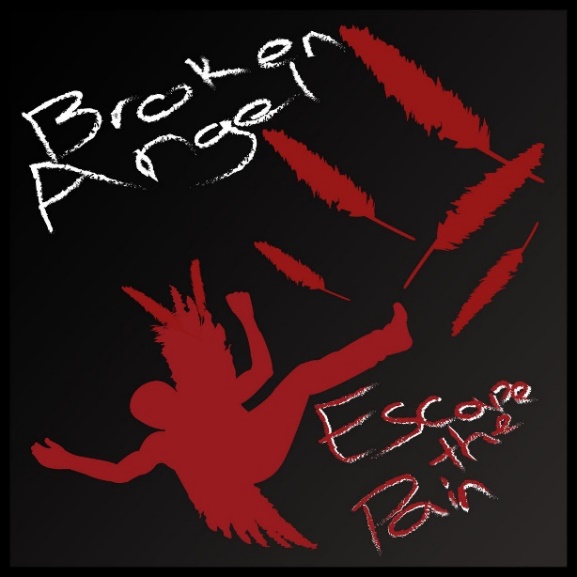 KERNELEMENTE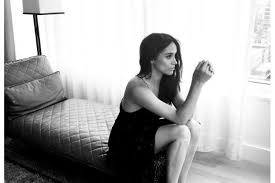 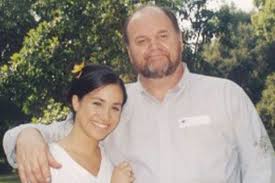 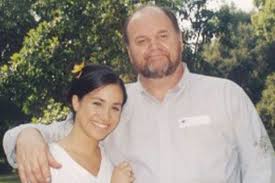 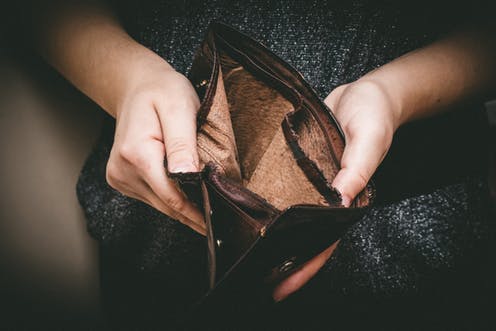 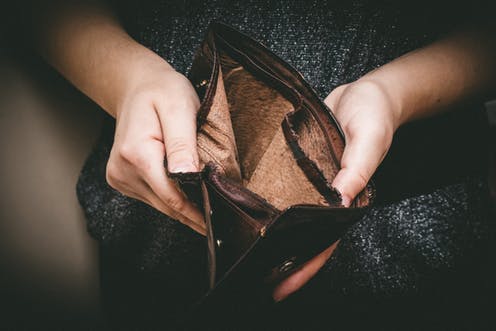 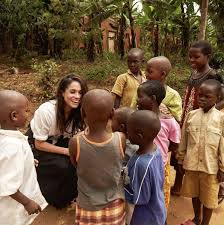 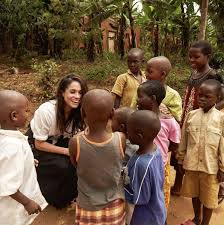 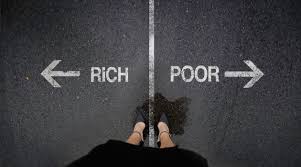 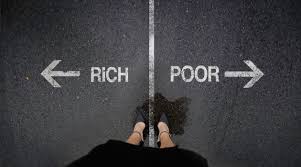 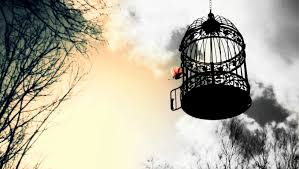 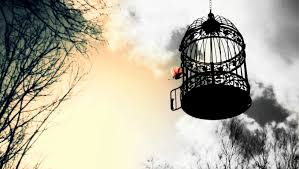 RUIMTE:Tina se grootmaakpa is ’n plaaswerker. Tina woon saam met haar gesin op ’n skaapplaas.Die gebeure speel op dié plaas en die naburige Engelsplaas af, asook in die nabygeleë dorp.  Sy vermoed haar biologiese pa is die wit boer op Engelsplaas. ’n Engel, in die gedaante van ’n kruppel jongman, verskyn op sleuteloomblikke aan Tina.VERTELLER:Derdepersoonverteller (alwetende eksterne verteller).Die verteller ken die karakters beter as wat hulle hulself ken:weet wat hulle dink en beplanhoe hulle voelhoe hulle in verskillende situasie gaan optree.Die verteller is nie gebonde aan tyd en plek nieIs meer objektief in sy/haar waarneming   KARAKTERS:MILIEU =  (tyd en plek) = WANNEER EN WAARTYD:TYD:TYD:TYD:VERTELTYD: VERTELTYD: VERTELTYD: VERTELTYD: 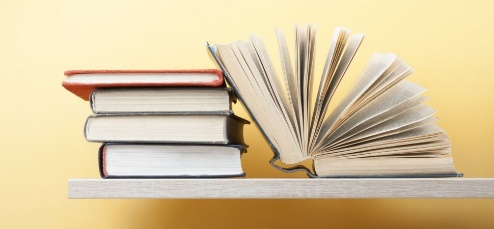 Aantal bladsye waaruit  die roman bestaan.Aantal bladsye waaruit  die roman bestaan.Bl 3 tot bladsy 97 = 94 bladsyeVERTELDE TYD: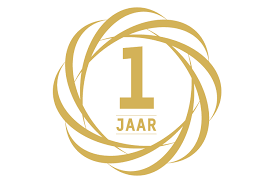 Die tydperk wat die skrywer gebruik om die verhaal te laat ontvou.Die vertelde tyd = strek oor ’n tydperk van ’n jaar.Die tydperk wat die skrywer gebruik om die verhaal te laat ontvou.Die vertelde tyd = strek oor ’n tydperk van ’n jaar.Desember van Tina se gr. 7-jaar tot die vierde kwartaal van haar graad 8-jaar.Die storie word A-CHRONOLOGIES aangebied omdat die chronologiese onderbreek word deur terugflitse en vooruitskouingsDie storie word A-CHRONOLOGIES aangebied omdat die chronologiese onderbreek word deur terugflitse en vooruitskouingsDie storie word A-CHRONOLOGIES aangebied omdat die chronologiese onderbreek word deur terugflitse en vooruitskouingsDie storie word A-CHRONOLOGIES aangebied omdat die chronologiese onderbreek word deur terugflitse en vooruitskouingsTegnieke om dit moontlik te maak:Tegnieke om dit moontlik te maak:Tegnieke om dit moontlik te maak:Tegnieke om dit moontlik te maak:TERUGFLITSE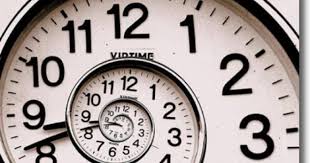 Daar word teruggegaan na vroeëre    gebeure of herinneringe.FUNKSIE: Dit skep ’n agtergrond van vorige gebeure.FUNKSIE: Dit skep ’n agtergrond van vorige gebeure.VOORUITSKOUING:VOORUITSKOUING:VOORUITSKOUING:VOORUITSKOUING: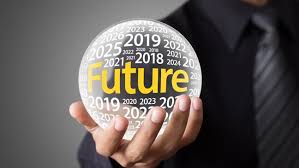 Moontlike implikasies van besluite vir die toekoms word gegee. FUNKSIE: Om die leser se belangstelling te prikkelFUNKSIE: Om die leser se belangstelling te prikkelDie gebeure vind plaas in ’n skaapplaasomgewing in die Karoo naby die N1Die gebeure vind plaas in ’n skaapplaasomgewing in die Karoo naby die N1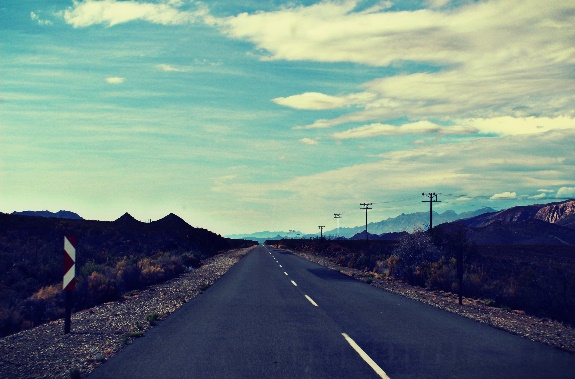 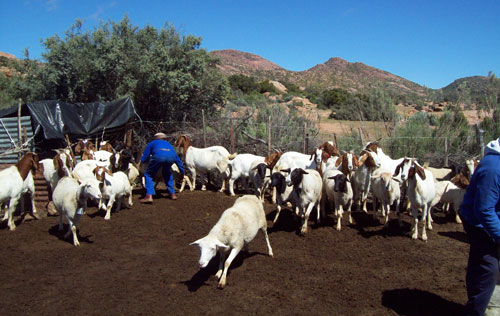 HOOFKARAKTER: PROTAGONISDie persoon om wie die storiegebeure draai. Martina louwRONDE KARAKTERSRONDE KARAKTERSHul gedrag, gedagtes, motiewe en agtergrondgeskiedenis word meer volledig uitgebeeld.Hulle leef, stry en verander namate die verhaal ontwikkel.Hul gedrag, gedagtes, motiewe en agtergrondgeskiedenis word meer volledig uitgebeeld.Hulle leef, stry en verander namate die verhaal ontwikkel.Tina LouwStefaans MaraisJacobJuffrou DaleMa LettiePLAT KARAKTERSPLAT KARAKTERSHulle word as stereotipies voorgestel. Hulle verander of ontwikkel nie veel nie.Die leser sien net een kenmerkende eienskap van so ’n karakter.Die karakters is staties.Hulle word as stereotipies voorgestel. Hulle verander of ontwikkel nie veel nie.Die leser sien net een kenmerkende eienskap van so ’n karakter.Die karakters is staties.Ant lyaLouisiePa atLindiweAnt MerlinAnt KetlinKlein AttieUncle DavidDominee BuffelMaaghretHanmarieNEWE KARAKTERSNEWE KARAKTERSSpeel ’n ondersteunende rol en help met die uitbou /groei van die hoofkarakter.Speel ’n ondersteunende rol en help met die uitbou /groei van die hoofkarakter.Oompie KetôtAnt SannaTINA ONTMOET HAAR PAMARTINA LOW                                                                            BYNAAM: TINA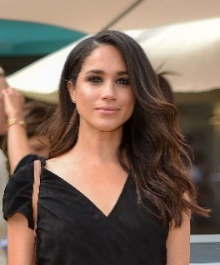 VOORKOMSSy lyk moontlik soos ons hedendaagse Meghan Markle. Sy is ’n kleurlingmeisie met blanke voorkoms.Haar hare is steil, haar neus is meer gepunt en haar boude is kleiner.Sy word soms oor haar voorkoms deur haar maats geterg.KARAKTERSKETSSy bly op die Coetzee se skaapplaas in die Karoo.Sy worstel met wie sy is (identiteitskrisis) en waar sy inpas. Haar grootmaakpa (At) pas skape op, maar sy vermoed haar biologiese pa is van elders in die kontrei (Stefaans Marias van Engelsplaas, ’n blanke plaasboer).Tina wil deur haar biologiese pa aanvaar word.Sy is in graad 7 en ’n skrander leerder (slaag al haar vakke met 80 % en hoër behalwe LO en vaar goed op skool (beste punte in die hele skool). (Rising Star) Sy wil wegloop Kaap toe, waar sy hoop om ’n beter toekoms as op haar tuisdorp te hê. (Ontvlugting van haar armoede)N1 na kaapstad- hike (ryloop) – sien droë pad herinner haar aan Elia in bybel (Intertekstualiteit)Sy het Rosy se adres op papier. (Tant Sanna en oom Ketôt se kind wat hul nie verwag het nie)=droëpramkind.Rosy werk vir Slamse( Muslims) -goed vir haar/sy bel gereeld. Rosy het dit gemaak in die lewe. (Ontvlug) MOOTLIKHEID- Dalk in winkel werk en deur die pos             swot=Kollege (Advertensie uit koerant geknip)  Pak sak in die stilte=bang kinders vertel haar ma. (klik) Sy ontmoet vir Jacob Sy besin oor baie dinge: NB KYK NA HIERDIE youtube VIDEOhttps://www.youtube.com/watch?v=EzIBOE4jN-YDink diep na oor die Bybelse boodkap (konfrontasies tussen goed en kwaad) en later oor die feit dat haar geboorte  ’n “fout” was. = Buite-egtelike kind.Sy weet dat indien haar ma geld gegee word deur Stefaan dat haar ma dit liewer aan die gesin as aan Tina se onderrig sal bestee. Sy het goeie maniere-verwys na Stefaan as “meneer Stefaans” en help ant (tant) Lya om skottelgoed te was.JACOB                                                                                                                              DJACOB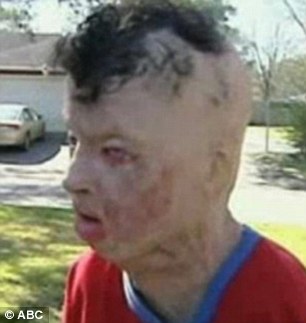 VOORKOMSHy lyk afskuwelik.Sy gesig is net-net herkenbaar as ’n mensgesig.Die vel is droog en aanmekaargetrek.Droë rowe hang tussen sy neus en sy lippe.Hy het geen ooghare of wenkbroue nie.Skeefgetrekte oog traan.Hy stink -asof hy dae laas gewas het.Sy broek is met tou vasgemaak-kakierige broek wat vuil is-lyk amper swart.Hemp se kleur verbleik. Hy praat nasaal en sy woorde word slordig gevorm.KARAKTERSKETSSy gesig is erg verbrand (DENOTATIEF: VEL HET LITTEKENS= lyk afskuwelik) en het later selfmoord gepleeg (KONNOTATIEF: INNERLIKE LITTEKENS=innerlike pyn)Hy is baie arm; ’n straatkind of “straatloper.Hy ly aan epilepsie. Ant Lya                                                                                    Stefaans Marais se huishulp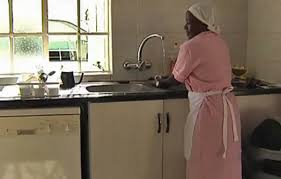 KARAKTERSKETSTeenstelling vir Tina se karakter.Sy is ’n ou hond wat nie nuwe maniere gaan leer nie. (VERGELYKING)= Sy gaan nie haar gewoontes verander nie.Tina wil hê Stefaans moet geld liewe aan haar gee (wanneer sy Mabel se skoolgoed gaan koop). Sy vertrou nie haar ma nie omdat sy weet haar ma sal geld vir kleintjies gebruik.Stefaans Marais                                                                      Tina se biologiese pa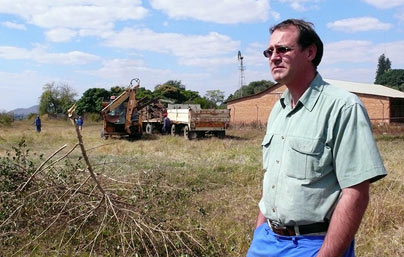 VOORKOMSHy is n wit/blanke man (plaasboer).Hy weet hoe oud sy is. Betaal maandeliks onderhoud deur prokureur.Stem in om vir skoolgeld en die koshuis te betaal.Haar ma moet vir haar teken. Die prokureur sal geld vir die klere/toiletries en sakgeld sorg.KARAKTERSKETSHy is die eienaar van Egelplaas.Hy is bewus daarvan dat Tina sy dogter is.Hy tree verantwoordelik op- lees deur Tina se rapportStem in om haar finansieel te ondersteun toe hy besef dat sy ’n goed doen op skool. (Ondersteun haar in haar soeke na geborgenheid/ Ontvlugting).Hy stem nie sommer in om aan haar geld te gee net om sy gewete te stil nie.MOONTLIKE Hoërskole vir TinaMOONTLIKE Hoërskole vir TinaMOONTLIKE Hoërskole vir TinaRISING STAR (PLAASSKOOL) 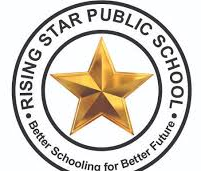 DORPSKOOL: MET KOSHUIS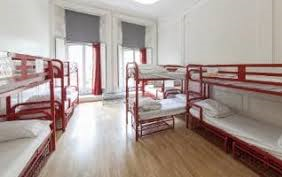 SKOOL IN BLOEMFONTEIN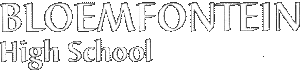 Klasse is in EngelsGee hul boeke en toets in EngelsEngels skoolGaan slegs tot graad 9Leerders sukkel na graad nege om in Afrikaans te leer by dorpskoleXhosa-kinders gaan soontoe omdat hul met Engels en Afrikaans sukkelLeerders sukkel om Engels te verstaan want hul huistaal is Afrikaans of IsixhosaOnderwysers praat net Engels as die leerders vra.Tina dink dit sal beter wees as sy van graad 9 af in Afrikaans leer.Ma Lettie                                                                                     Tina se ma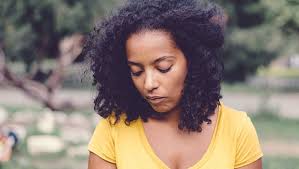 Ma Lettie                                                                                     Tina se maTina se ma.Tina verwag toe sy sestien jaar oud was.Sy dra baie woede in haar-sy vind dit moeilik om die verlede te te aanvaar.Sy haal haar woede fisies op Tina (gooi wasgoedwater oor haar kop en pluk haar rond/ slaan haar met pantoffel oor haar hele lyf) en ant Merlin uit (uiterlike konflik).Sy sorg goed vir haar man en kinders.Sy is ’n praktiese vrou- wil hê Tina moet naaldwerk leer/gasvryheidsstudies (hospitality) doen.Tina se ma.Tina verwag toe sy sestien jaar oud was.Sy dra baie woede in haar-sy vind dit moeilik om die verlede te te aanvaar.Sy haal haar woede fisies op Tina (gooi wasgoedwater oor haar kop en pluk haar rond/ slaan haar met pantoffel oor haar hele lyf) en ant Merlin uit (uiterlike konflik).Sy sorg goed vir haar man en kinders.Sy is ’n praktiese vrou- wil hê Tina moet naaldwerk leer/gasvryheidsstudies (hospitality) doen.Pa At                                                                                           Tina se grootmaakpa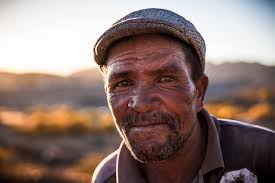 Pa At                                                                                           Tina se grootmaakpaHy werk as ’n plaasarbeider op Coetzeesrus.Hy is hardwerkend.Hy sorg goed vir sy gesin.Voel seergemaak (innerlike konflik) omdat Tina Stefaans vir skoolgeld gevra het.Kry stilstuipe-weier om te plaas wanneer hy kwaad is.Hy hou van drink “sy baie” -raak vriendelik en laggerig.Hy werk as ’n plaasarbeider op Coetzeesrus.Hy is hardwerkend.Hy sorg goed vir sy gesin.Voel seergemaak (innerlike konflik) omdat Tina Stefaans vir skoolgeld gevra het.Kry stilstuipe-weier om te plaas wanneer hy kwaad is.Hy hou van drink “sy baie” -raak vriendelik en laggerig.Mevrou Coetzee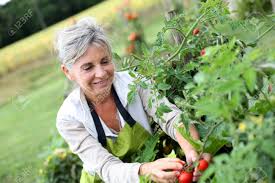 Wit boervrou van Coetzeesrus, die plaas waar Tina-hulle woon.Gee vir Tina se ma die koerant Maandae.Meneer Coetzee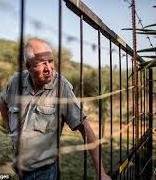 Skape word gereel gesteel r skape wegDiewe knip draad langs pad en laai skape in bakkie.Plaas lê langs die N1 Vroeër potslagter- Mense wat nou en dan ’n skaap vir vleis gesteel het – ARMOEDENeem werkers dorp toe met sy groot lorrie vir kersinkope.Hy betaal ’n bonus as geen van sy skape gesteel word nie.COETZEESRUSPERDEFONTEINCoetzee’s is nie suinig nie.Werkers kry bonusseWoon in ordentlike huise met elektrisiteit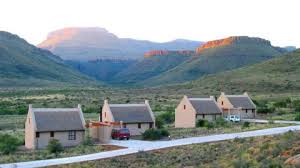 Werkers sukkel sonder bonusse.Werkers bly in swart gerookte huise met kerse en konkavuur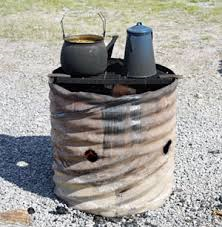 Ant Merlin Mtini                                                                                 Jacob se ma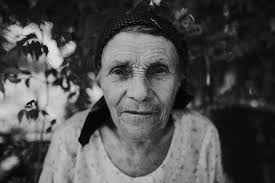 Ant Merlin Mtini                                                                                 Jacob se maSy is ’n dronklapDie mense hou nie van haar nie.Hul blameer haar vir wat met Jacob gebeur het.Sy laat Tina en die anders ongemaklik voel.Sy probeer paraffien drink-selfmoord pleegMa Lettie klap die bottel uit haar hand  en klap haar in die gesig.Sy is ’n dronklapDie mense hou nie van haar nie.Hul blameer haar vir wat met Jacob gebeur het.Sy laat Tina en die anders ongemaklik voel.Sy probeer paraffien drink-selfmoord pleegMa Lettie klap die bottel uit haar hand  en klap haar in die gesig.Oompie KetôtAnt Sanna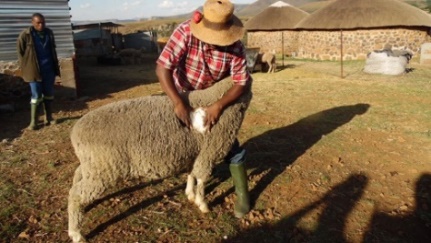 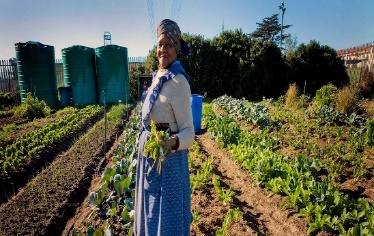 Evaan :Oom Ketôt en Ant Sanna se jongste seunEvaan :Oom Ketôt en Ant Sanna se jongste seun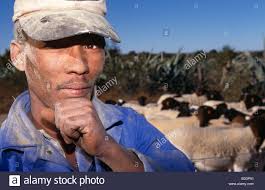 Wil oom At steek op KersdagLiesbet (vrou) trek hom wegWil oom At steek op KersdagLiesbet (vrou) trek hom wegHulle is plaaswerkersBaklei gewoonlik Saterdagaande dat die borde breek.Oom Ketôt keer dat Ma Lettie vir Ant Merlin verder klap.Hy word per ongeluk geklap.Ant Sanna word betrokke begin skel- amper ontaard in algemene bakleiery.Woon op CoetzeesrusTina wil nie hul lewenstyl volg nie./ Wil nie ’n gewone plaaswerker word nie. [Soeke na geborgenheid /Seeking security]Hulle is plaaswerkersBaklei gewoonlik Saterdagaande dat die borde breek.Oom Ketôt keer dat Ma Lettie vir Ant Merlin verder klap.Hy word per ongeluk geklap.Ant Sanna word betrokke begin skel- amper ontaard in algemene bakleiery.Woon op CoetzeesrusTina wil nie hul lewenstyl volg nie./ Wil nie ’n gewone plaaswerker word nie. [Soeke na geborgenheid /Seeking security]Klein-AttieMaaghretjie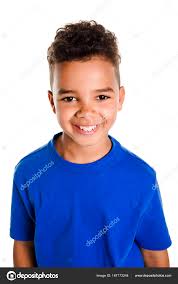 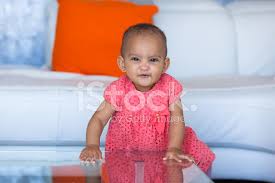 Tina se halfbroerHy tel altyd Tina se klere op en vou dit.Tina se halfsuster (baba)TINA EN MA STRY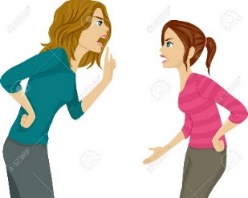 TINA EN MA STRYTina kry als verniet by Rising StarBoeke/papier/ry haar aan/skool mooier as dorpskoolVoordele van Rising star- Bertie en Ashley doen goed in “hospitality” Gasvryheidstudies  Hul kry lekker (goeie) werk.Tina vertel haar ma dat Stefaans Marais vir haar onderrig by die dorpskool gaan betaal.Sy probeer waarheid by haar ma uitvind: Is Stefaans haar pa?Haar ma raak woedend (kwaad) Dit bevestig dat Stefaans haar pa is.Sy besef later dat die geld wat “prokureur” betaal van Stefaans af kom vir kinderonderhoud.Voel skuldig dat sy nóg geld by Stefaans gaan vra het.       C Tina verskil van haar gesin:Sy hou nie van wasgoed was nie Sy het ander ambisiesSy wil ’n opvoeding hêSy wil nie ’n arbeider op ’n plaas wees nie.Sy het ’n soeke na selfbewustheid- sy wil weet wie sy is:“Om te weet wie jou pa is, is om te is,”  SELFAANVAARDINGSy is ’n volwasse jong dame.Fatalis: “Nou vat jy hou klip en jy tel dit op en jy drá dit, want dit is wie jy is.” = Idiomatiese uitdrukking: Wanneer jy bewus raak van die waarheid rondom ’n saak (haar identiteit), kan jy dit aanvaar en hanteer.TEMA: OUD VERSUS NUUT/  GENERASIE EN KLASGAPINGTEMA: OUD VERSUS NUUT/  GENERASIE EN KLASGAPINGTEMA: OUD VERSUS NUUT/  GENERASIE EN KLASGAPINGTEMA: OUD VERSUS NUUT/  GENERASIE EN KLASGAPINGTEMA: OUD VERSUS NUUT/  GENERASIE EN KLASGAPINGTINATINATINATina wil:Ander toekoms hê.( Soeke na geborgenheid =Seeking security)Wil nie soos vorige genenasie/geslagte plaasarbeider word nie.Dorpskool toe gaan.Dapper en vasberade.Wil in Afrikaans onderrig word=Leer in AfrikaansWeier om te huil tydens ontgroening (koshuis) moet lakens oor en oor was.Tina wil:Ander toekoms hê.( Soeke na geborgenheid =Seeking security)Wil nie soos vorige genenasie/geslagte plaasarbeider word nie.Dorpskool toe gaan.Dapper en vasberade.Wil in Afrikaans onderrig word=Leer in AfrikaansWeier om te huil tydens ontgroening (koshuis) moet lakens oor en oor was.Pa AtPa AtPa AtDiep seergemaak-hy voel Tina waardeer nie wat hy doen nie.Meestal nugter deur die week en dronk naweke.Diep seergemaak-hy voel Tina waardeer nie wat hy doen nie.Meestal nugter deur die week en dronk naweke.DORPSKOOLDORPSKOOLDORPSKOOLDORPSKOOLLeerders by die dorpskoolLeerders by die dorpskoolLeerders by die dorpskoolLeerders by die dorpskoolLindiwe-Xhosa meisie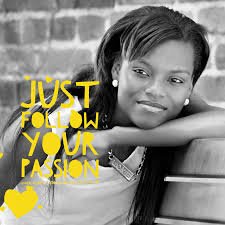         Wil Engelse handboeke hê alhoewel dit Afrikaanse skool is.Lindiwe-Xhosa meisie        Wil Engelse handboeke hê alhoewel dit Afrikaanse skool is.Loisie-Kleurling meisie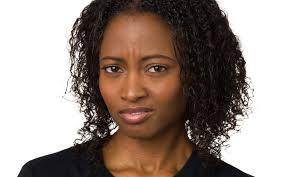            Sy is baie uitgesproke.Loisie-Kleurling meisie           Sy is baie uitgesproke.Juffrou Dale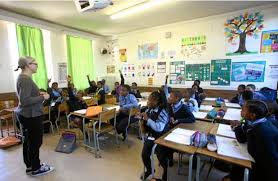 Juffrou DaleOnderwyseres by die DorpskoolKuns en kultuur/Ekonomiese  en Bestuurswetenskappe vir gr.8’sJonk en mooi.Onkonvensionele voorkoms (not based on or conforming to what is generally done or believed).Reguit manier van praat en dinge doenSy por (moedig hul aan) tot nuwe uitdagings.Sy help Tina om haar omstandighede by die huis en by die skool te aanvaar.Onderwyseres by die DorpskoolKuns en kultuur/Ekonomiese  en Bestuurswetenskappe vir gr.8’sJonk en mooi.Onkonvensionele voorkoms (not based on or conforming to what is generally done or believed).Reguit manier van praat en dinge doenSy por (moedig hul aan) tot nuwe uitdagings.Sy help Tina om haar omstandighede by die huis en by die skool te aanvaar.  Meneer Roode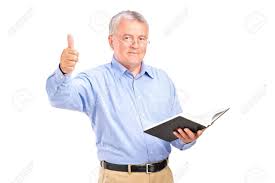   Meneer RoodeSkoolhoofLang man met vaal wit hare en blou oë.SkoolhoofLang man met vaal wit hare en blou oë.JACOB PLEEG SELFMOORDJACOB PLEEG SELFMOORDJACOB PLEEG SELFMOORDJACOB PLEEG SELFMOORD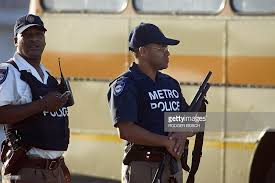 Sersant Seekoei (Getroud met pa At se niggie) Konstabel Mpemba(PolisiebeamptesVra Tina uit oor die gebeure kort voor Jacob se dood.Konstabel Mpemba en skoolhoof se interaksie ontbloot volwasse samelewing (post-Apartheid) in Suid-Afrika.Sersant Seekoei (Getroud met pa At se niggie) Konstabel Mpemba(PolisiebeamptesVra Tina uit oor die gebeure kort voor Jacob se dood.Konstabel Mpemba en skoolhoof se interaksie ontbloot volwasse samelewing (post-Apartheid) in Suid-Afrika.Sersant Seekoei (Getroud met pa At se niggie) Konstabel Mpemba(PolisiebeamptesVra Tina uit oor die gebeure kort voor Jacob se dood.Konstabel Mpemba en skoolhoof se interaksie ontbloot volwasse samelewing (post-Apartheid) in Suid-Afrika.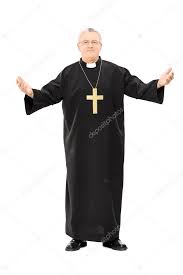 Dominee Buffel: Predikant van die Sendingkerk in Van Noodt. (Wanneer jy in die nood is, kan jy na hom toe gaan)Hy is ’n baie goedhartige man.Was besorgd oor JacobRes van gemeenskap het altyd Jacob probeer vermy.Bid dat Jacob se gesig herstel kan word in die Kaap- plastiese snykunde en dat hy genees word van vallende siekte-epileptikusDominee Buffel: Predikant van die Sendingkerk in Van Noodt. (Wanneer jy in die nood is, kan jy na hom toe gaan)Hy is ’n baie goedhartige man.Was besorgd oor JacobRes van gemeenskap het altyd Jacob probeer vermy.Bid dat Jacob se gesig herstel kan word in die Kaap- plastiese snykunde en dat hy genees word van vallende siekte-epileptikusDominee Buffel: Predikant van die Sendingkerk in Van Noodt. (Wanneer jy in die nood is, kan jy na hom toe gaan)Hy is ’n baie goedhartige man.Was besorgd oor JacobRes van gemeenskap het altyd Jacob probeer vermy.Bid dat Jacob se gesig herstel kan word in die Kaap- plastiese snykunde en dat hy genees word van vallende siekte-epileptikus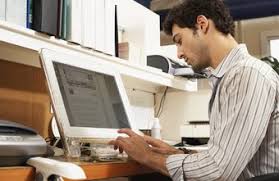 Meneer Plaatjies Hy is ’n onderwyser by die dorpskoolVerantwoordelik vir die skoolkoerant.Tina teken goed en moet deel raak van skoolkoerantredaksieMeneer Plaatjies Hy is ’n onderwyser by die dorpskoolVerantwoordelik vir die skoolkoerant.Tina teken goed en moet deel raak van skoolkoerantredaksieMeneer Plaatjies Hy is ’n onderwyser by die dorpskoolVerantwoordelik vir die skoolkoerant.Tina teken goed en moet deel raak van skoolkoerantredaksie